Profile:  Honduras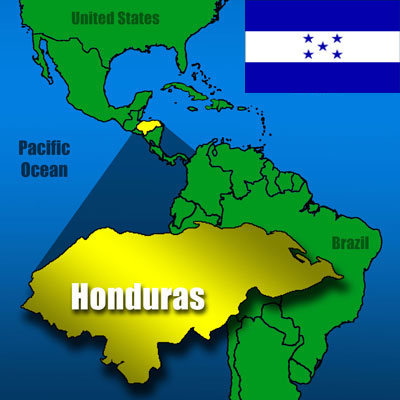 This is a profile of Honduras. It is the poorest country in the region of Central America. The GDP of Honduras is approximately 18.55 Billion dollars per year.Regional Economies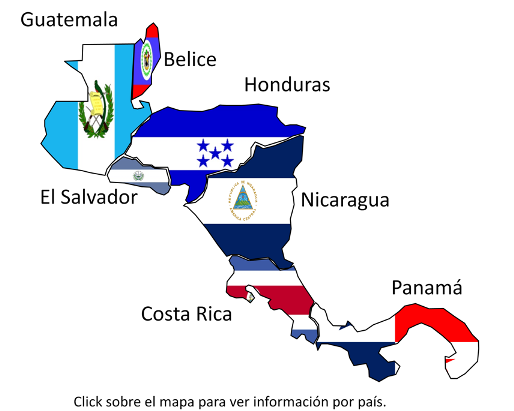 The regional economy is agriculture. The region is dominated by Guatemala. However, the other countries in the region of Centro America are strong. Honduras is behind the other countries in exports and GDP. Exports%Clothing11Coffee10Tabaco2.3Stamps6.2Fiber Cables4.6CountryGDPMain ExportsGuatemala78.681 billion Coffee, Raw Sugar Cane, Clothing, BananasEl Salvador52.666 billion Clothing, Sugar Cane, Packing of Goods, Coffee, Electrical CapacitorsNicaragua 31.721 billion Coffee, Bovine Meat, Cheese and Curd, Fresh ChilledHonduras18.55 billionClothing, Coffee, Tabaco, Stamps, Fiber Cables